Министерство просвещения ПМРГОУ СПО «Бендерский педагогический колледж»МЕТОДИЧЕСКИЕ РЕКОМЕДАЦИИ ПО ОРГАНИЗАЦИИ  И ПРОВЕДЕНИЮУЧЕБНОЙ И  ПРОИЗВОДСТВЕННОЙ  ПРАКТИКИПМ.02.ОРГАНИЗАЦИЯ РАЗЛИЧНЫХ ВИДОВ  ДЕЯТЕЛЬНОСТИ И ОБЩЕНИЯ       Специальность: Дошкольное образование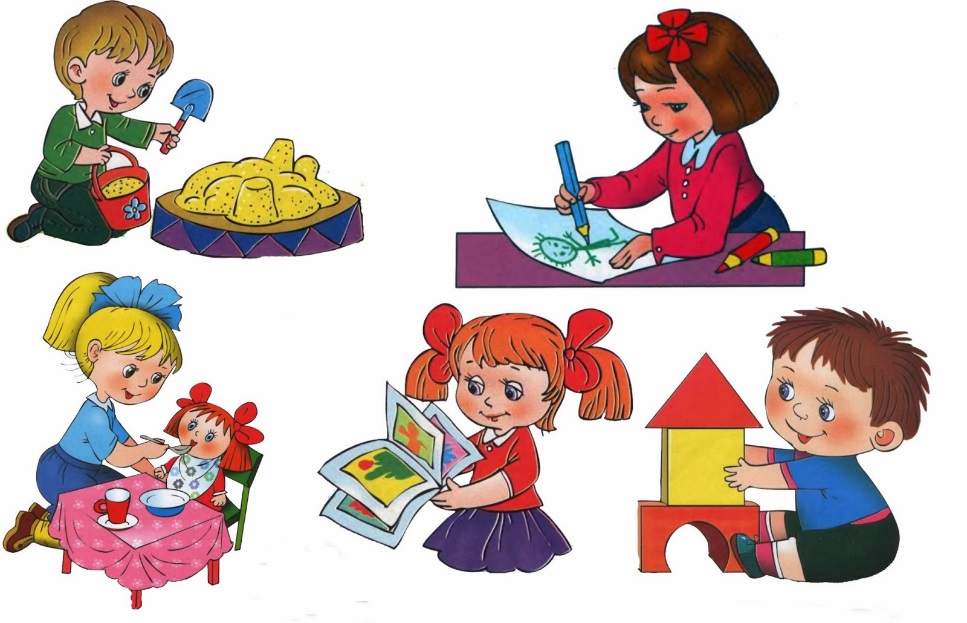 Бендеры, 2016 Пояснительная запискаМетодические рекомендации предназначены для обучающихся и руководителей практики специальности  Дошкольное образование с целью оказания методической помощи при выполнении заданий учебной и производственной практики по ПМ.02. Организация различных видов деятельности и общения детей.Цель практики – комплексное освоение вида профессиональной деятельности, формирование общих и профессиональных компетенций, приобретение необходимых умений и практического опыта.Практика по ПМ.01. Организация различных видов деятельности и общения детей включает в себя учебную и производственную практику. Рекомендации состоят из пояснительной записки, планируемых результатов, методических указаний по учебной и производственной практике, критериев оценивания обучающихся.Планируемые результатыВ ходе прохождения учебной и производственной практики обучающийся должен:иметь практический опыт:планирования различных видов деятельности (игровой, трудовой, продуктивной) и общения детей;организации и проведения творческих игр (сюжетно-ролевых, строительных, театрализованных и режиссерских) и игр с правилами (подвижные и дидактические);организации различных видов трудовой деятельности дошкольников;организации общения дошкольников в повседневной жизни и различных видах деятельности;организации различных видов продуктивной деятельности дошкольников;организации и проведения развлечений;участия в подготовке и проведении праздников в организации образования;наблюдения и анализа игровой, трудовой, продуктивной деятельности и общения детей, организации и проведения праздников и развлечений;наблюдения за формированием игровых, трудовых умений, развитием творческих способностей, мелкой моторики у дошкольников;оценки продуктов детской деятельности;разработки предложений по коррекции организации различных видов деятельности и общения детей.Уметь:определять цели, задачи, содержание, методы и средства руководства игровой, трудовой, продуктивной деятельностью детей;определять педагогические условия организации общения детей;играть с детьми и стимулировать самостоятельную игровую деятельность детей;использовать прямые и косвенные приемы руководства игрой;организовывать посильный труд дошкольников с учетом возраста и вида трудовой деятельности (хозяйственно-бытовой, по самообслуживанию, в природе, ручной труд);ухаживать за растениями и животными;общаться с детьми, использовать вербальные и невербальные средства стимулирования и поддержки детей, помогать детям, испытывающим затруднения в общении;руководить продуктивными видами деятельности с учетом возраста и индивидуальных особенностей детей группы;оценивать продукты детской деятельности;изготавливать поделки из различных материалов;рисовать, лепить, конструировать;петь, играть на детских музыкальных инструментах, танцевать;организовывать детский досуг;осуществлять показ приемов работы с атрибутами разных видов театров;анализировать проведение игры и проектировать ее изменения в соответствии с возрастом и индивидуальными особенностями детей группы;анализировать приемы организации и руководства посильным трудом дошкольников и продуктивными видами деятельности (рисование, аппликация, лепка, конструирование) с учетом возраста и психофизического развития детей;анализировать педагогические условия, способствующие возникновению и развитию общения, принимать решения по их коррекции;анализировать подготовку и проведение праздников и развлечений.Результатом  практики является освоение общих компетенций (ОК):Профессиональных компетенций (ПК):Методические указания по учебной практикеУП.02. Наблюдение  видов деятельностиВид работ №1. Ознакомление обучающихся с целью, задачами и планом практики, с требованиями к отчетной документации. Оформление учебной документации.Методические указания:1. Ознакомиться с целью, задачами планом практики, требованиями к отчетной документации.2. Прослушать инструктаж по ТБ.3. Оформить дневник по учебной практике (Приложение №1).Вид работ №2. Наблюдение и анализ организации и проведения игровой деятельности. Наблюдение за формированием игровых умений. Анализ  дидактической игры по сенсорному воспитанию  детей.Методические указания:1.Принять участие   в  проведении  режимных процессов
2.Пронаблюдать организацию и проведение игровой деятельности в  первую половину дня. Анализ и выводы оформить в дневник (Приложение №6) 3. Пронаблюдать проведение дидактической игры воспитателем  по сенсорному воспитанию  по предложенной схеме (Приложение №7). Анализ игры  оформить в дневник.Вид работ №3. Планирование игровой деятельности. Изготовление атрибутов к дидактической  игре. Анализ игровых умений детей раннего возраста.Методические указания:1. Подобрать  дидактическую  игру на ознакомление с цветом (величиной  или формой). Составить    конспект  дидактической игры  и самостоятельно  изготовить   дидактический материал, для проведения  игры с  детьми раннего возраста (Приложение №8). Материалы вложить в портфолио.2.Провести анализ соответствия игровых умений  детей раннего возраста базы практики требованиям программы воспитания и обучения в детском саду. Результаты оформить в  портфолио (Приложение №9). Выводы об уровне игровых умений оформить в дневник.Вид работ №4. Наблюдение организации и проведения игровой деятельности. Наблюдение организации и проведения развлечения. Анализ организации и проведения игровой деятельности и развлечения.Методические указания:1.Принять участие   в  проведении  режимных процессов2.Пронаблюдать организацию и проведение игровой деятельности во вторую половину дня. Анализ и выводы оформить в дневник (Приложение №6).3. Пронаблюдать проведение воспитателем  театрализованного развлечения. Анализ провести    по предложенной схеме  и оформить в дневник. (Приложение №10). Вид работ №5. Систематизация педагогического опыта на основе изучения профессиональной литературы. Планирование развлечения.Методические указания:1.Отобрать   игры  из методических пособий для проведения с детьми раннего возраста. Продумать разделы и  оформление картотеки.2. Картотеку игр  оформить в  портфолио.3.Выбрать тему театрализованного развлечения, составить конспект, руководствуясь предложенными рекомендациями (Приложение № 11).4.Подготовить отчётную документацию для зачёта: дневник (Приложение №1), портфолио (Прил. №2).Вид работ №6. Изучение методических материалов по планированию и организации игровой деятельности. Ведение учебной документации. Зачет.Методические указания:1.Принять участие   в  проведении  режимных процессов2. Изучить особенности календарного и перспективного планирования игровой деятельности. Образец перспективного плана на неделю вложить в портфолио.3. Сдать зачет по учебной практике УП.02. Подготовка к летней практике             Виды работ:Цели и задачи летней практики. Содержание деятельности.Особенности педагогического руководства воспитательно-образовательным процессом в летний оздоровительный период.Планирование и организация общения дошкольников в повседневной жизни и различных видах деятельности.Планирование и организация игровой деятельности в летний период.Планирование и организация трудовой деятельности в летний период.Особенности  организации и осуществления индивидуальной и групповой работы по развитию речи в летний оздоровительный период.Особенности работы с семьей в период летнего времени.Организация и проведение физкультурных праздников, спортивных развлечений в летний период.Организация и проведение оздоровительных мероприятий в летний период.Планирование и организация продуктивной деятельности.Развитие творческих способностей дошкольников средствами изобразительного искусства в летний период.Организация и проведение работы экологического направления в летний период.Знакомство с литературой по организации летнего периода. Инструктаж по технике безопасности и охране жизни и здоровья детей в летнее время.Оказание первой медицинской помощи ребенку дошкольного возраста в случаях необходимости.Оформление документации и педагогических копилок.Зачёт.    Методические указания:Познакомиться с целями и задачами летней практики и содержанием работы.Изучить   особенности педагогического руководства воспитательно-образовательным процессом в летний оздоровительный период.Раскрыть особенности  планирования и организации общения дошкольников в повседневной жизни и различных видах деятельности.Описать требования к планированию и организации  игровой деятельности в летний период.Описать требования к планированию и организации  трудовой деятельности в летний период.Охарактеризовать  особенности  организации и осуществления индивидуальной и групповой работы по развитию речи в летний период.Изучить  особенности работы с семьей в период летнего времениРаскрыть требования к  подготовке и проведению  физкультурных праздников, досугов и спортивных развлечений в летний период.Раскрыть  формы и методы  проведения оздоровительных мероприятий в летний период.Описать особенности планирования и организации продуктивной деятельности.Изучить возможности  развития творческих способностей дошкольников средствами изобразительного искусства в летний период.Охарактеризовать сущность  организации и проведения работы экологического направления в летний период.Составить библиографический список по организации летнего периода в ДОУ Прослушать  инструктаж по технике безопасности и охране жизни и здоровья детей в летнее время.Составить алгоритм оказания первой медицинской помощи детям в различных ситуациях.Оформить дневник и педагогическую копилку. Подписать обходной лист.Сдать зачет по учебной практике.Методические указания по производственной практике 4 семестр*МДК.02.01; МДК.02.06Вид работ №1. Планирование, организация и проведение дидактической игры по сенсорному воспитанию в группах раннего возраста. Наблюдение и анализ игровой деятельности. Определение педагогических условий организации общения детейМетодические указания:1.Принять участие в проведении режимных процессов.2.Провести дидактическую игру по сенсорному воспитанию с подгруппой детей раннего возраста. Конспект игры и дидактический раздаточный материал к игре оформить в соответствии с требованиями и вложить в портфолио (Приложение №12).3. Провести письменный анализ и самоанализ  проведённых дидактических игр в дневнике.( Приложение №13).4. Провести  в дневнике анализ образовательной среды с точки зрения развития навыков общения детей раннего возраста (Приложение № 14).Вид работ №2. Наблюдение и анализ организации и проведения настольно-печатной игры в группах дошкольного возраста. Наблюдение и анализ организации общения детей в различных видах деятельности. Определение педагогических условий организации общения детейМетодические указания:1.Принять участие в проведении режимных процессов и игровой деятельности согласно плану воспитателя.2.Провести наблюдение и подробно записать ход настольно-печатной игры, проведенной воспитателем.3.Провести анализ просмотренной игры по предложенной схеме. Анализ игры записать в дневник (Приложение №15). 4. Выбрать вместе с воспитателем настольно-печатную игру. 5.Провести в дневнике наблюдение и анализ процесса организации общения детей с воспитателями при проведении режимных моментов и различных видах деятельности (Приложение №16)6.Провести в дневнике анализ образовательной среды с точки зрения развития навыков общения дошкольников (Приложение №14).Вид работ №3. Планирование, организация и проведение настольно-печатной игры. Наблюдение и анализ игровой деятельности. Диагностика развития общения, планирование общения детейМетодические указания:1.Принять участие в проведении режимных процессов.2. Провести  настольно-печатную игру  с подгруппой детей дошкольного возраста. Конспект игры оформить в соответствии с требованиями и вложить в портфолио (Приложение №12).3.Провести анализ и самоанализ проведения игр  по предложенной схеме в дневнике (Прил. №15).4.Провести диагностику  и анализ особенностей общения ребенка со взрослыми (Приложение   №17). Материалы вложить в портфолио.5.По результатам диагностики разработайте и вложите в портфолио план  коррекции  навыков общения ребенка (Приложение   №18).6.Разработайте и вложите в портфолио конспект индивидуальной игры с ребенком, испытывающим затруднения в общении.  Вид работ №4. Наблюдение и анализ организации и проведения театрализованной игры в группах дошкольного возраста. Изготовление настольного кукольного театра. Наблюдение, анализ и организация общения дошкольников. Систематизация педагогического опыта на основе изучения литературыМетодические указания:1.Принять участие в проведении режимных процессов.2.Провести наблюдение и подробно записать ход театрализованной игры, проведенной воспитателем.3. Провести анализ просмотренной игры по предложенной схеме. Анализ игры записать в дневник (Приложение №20).3.Самостоятельно изготовить персонажи настольного кукольного театра к выбранной сказке. 4. Составить конспект  театрализованной игры. Конспект игры оформить в соответствии с требованиями и вложить в портфолио (Приложение №21).5.Проведите наблюдение  за общением детей со сверстниками и сделайте в дневнике анализ характера общения детей друг с другом (Приложение  №22).6. Провести индивидуально игру с ребенком, испытывающим затруднения в общении.7. Составить и вложить в портфолио картотеку игр для детей дошкольного возраста, направленных на формирование доброжелательных отношений со сверстниками.Вид работ №5. Планирование, организация и проведение театрализованной игры. Наблюдение и анализ игровой деятельности. Разработка рекомендаций по коррекции общения детей в различных видах деятельностиМетодические указания:1.Принять участие в проведении режимных процессов.2.Провести театрализованную игру (игра-драматизация, кукольный  театр) (Приложение №21).3. Провести анализ и самоанализ проведения игр  по предложенной схеме в портфолио(Приложение №20).4.Подготовить, оформить и вложить в портфолио рекомендации для родителей для улучшения коммуникативных способностей детей дошкольного возраста в различных видах деятельности.МДК.02.05Вид работ №6. 6.Анализ перспективного и календарного планов работы по музыкальному воспитанию. Анализ оснащенности музыкального зала и музыкальных уголков в группах.Методические указания:1.Принять участие в проведении режимных процессов.2. Изучить особенности календарного и перспективного планирования по музыкальному воспитанию. Образец перспективного плана на неделю вложить в портфолио.3. Провести анализ оснащенности музыкального зала и музыкальных уголков в группах.
Вид работ №7. Наблюдение  и анализ музыкально-дидактической игры. Планирование музыкальной деятельности детей дошкольного возраста.Методические указания:1.Принять участие в проведении режимных процессов.2.Провести наблюдение и подробно записать ход музыкально- дидактической игры (знакомство с звучанием музыкального инструмента), проведенной воспитателем.3.Провести анализ просмотренной игры по предложенной схеме. Анализ игры записать в дневник (Приложение №23). 4. Выбрать вместе с воспитателем музыкально- дидактическую игру (знакомство со звучанием музыкального инструмента), составить конспект к следующему дню практики (Приложение №24). Конспект игры вложить в портфолио.Вид работ №8. Организация и проведение музыкальной деятельности детей дошкольного возраста.  Наблюдение  и анализ музыкально- дидактической игры. Планирование развлеченияМетодические указания:1.Принять участие в проведении режимных процессов.2.Провести музыкально- дидактическую игру (знакомство со звучанием музыкального инструмента) с подгруппой детей раннего возраста.3. Провести анализ и самоанализ проведения игр  по предложенной схеме в дневнике (Приложение №23).4. Подготовиться к совместному проведению развлечения в нескольких группах раннего возраста. План-конспект развлечения вложить в портфолио (Приложение №24а).Вид работ №9. 9.Проведение и анализ развлечения. Участие в подготовке и проведении праздника.Проектирование праздника.Методические указания:1.Принять участие в проведении режимных процессов.2.Совместно провести развлечение в нескольких группах раннего возраста.3. Провести в дневнике самоанализ развлечения.4. Принять участие в подготовке праздника (по плану ДОО).5. Разработать и вложить в портфолио сценарий праздника для группы дошкольного возраста.МДК.02.03; МДК.02.04Вид работ №10. Наблюдение организации продуктивных видов  деятельности (занятий по  изодеятельности  (рисование)). Наблюдение за развитием творческих способностей. Анализ организации продуктивных видов  деятельности.Методические указания:1.Провести наблюдение занятия по рисованию в группах раннего возраста по предложенной схеме. Результаты отразить в дневнике 2. Провести анализ просмотренных занятий (Приложение №25).3. Взять тему занятия у воспитателя, составить конспект к следующему дню практики и утвердить (Приложение №26).4.Подготовиться к самостоятельному проведению занятия.Вид работ №11. Планирование и организация продуктивных видов  деятельности (занятий по  изодеятельности  (рисование)). Анализ и самоанализ организация продуктивных видов  деятельности. Оценка продуктов детской деятельности.Методические указания:1. Провести занятие по изодеятельности (рисование) и его самоанализ  (Приложение №27) (1 подгруппа). Самоанализ вложить в портфолио.2. В ходе проведения занятия оцените продукты детской деятельности.3. Осуществить устный и письменный анализ занятий однокурсников Анализ одного из занятий вложить в портфолио (Приложение №25) (2 подгруппа).4. Подготовить к следующему дню практики учебную документацию (дневник, портфолио).Вид работ №12. 12. Планирование и организация продуктивных видов  деятельности (занятий по  изодеятельности  (рисование)). Анализ и самоанализ организация продуктивных видов  деятельности. Оценка продуктов детской деятельности.Методические указания:1. 1. Провести занятие по изодеятельности (рисование) и его самоанализ  (Приложение №27) (2 подгруппа). Самоанализ вложить в портфолио.2. В ходе проведения занятия оцените продукты детской деятельности.3. Осуществить устный и письменный анализ занятий однокурсников Анализ одного из занятий вложить в портфолио (Приложение №25) (1 подгруппа).5 семестр* МДК. 02.01/02.06Вид работ №1. Наблюдение и анализ организации и проведения сюжетно-ролевой игры в группах дошкольного возраста. Диагностика игровых умений. Наблюдение, анализ общения дошкольниковМетодические указания:1.Принять участие в проведении режимных процессов.2.Провести наблюдение и подробно записать ход сюжетно-ролевой игры, проведенной воспитателем.3.Провести анализ просмотренной игры по предложенной схеме. Анализ игры записать в дневник (Приложение №28). 4.Познакомиться с результатами диагностики игровых умений детей группы базы практики.5.Оформить  диагностическую карту по выявлению игровых умений в сюжетно-ролевой игре на одного ребёнка и подготовиться к проведению диагностики в следующий день практики (Приложение №29).6. Провести наблюдение и анализ общения детей при организации игровой деятельности.7. Выбрать вместе с воспитателем сюжетно-ролевую игру, оформить конспект и утвердить (Приложение №30).Вид работ №2. Планирование, организация и проведение сюжетно-ролевой  игры. Планирование общения детейМетодические указания:1.Принять участие в проведении режимных процессов.2. Провести  сюжетно-ролевую игру (1 подгруппа). Конспект игры оформить в соответствии с требованиями и вложить в портфолио (Прил. №30).3.Провести анализ и самоанализ проведения игр  по предложенной схеме в дневнике (Приложение №28).4.В ходе наблюдения за проведением игры сокурсницей, фиксировать в диагностической карте уровень игровых умений одного выбранного Вами ребёнка.5.Оформить диагностическую карту для  обработки результатов обследования  на учебном занятии по МДК и вложить в портфолио.6. Составить план развития общения детей в группе детского сада, ориентируясь на одну образовательную область (Приложение №31).Вид работ №3. Планирование, организация и проведение сюжетно-ролевой  игры. Создание педагогических условий, способствующих развитию общения детей.Методические указания:1.Принять участие в проведении режимных процессов.2. Провести  сюжетно-ролевую игру (2 подгруппа). Конспект игры оформить в соответствии с требованиями и вложить в портфолио (Приложение №30).3.Провести анализ и самоанализ проведения игр  по предложенной схеме в дневнике (Приложение №28).4. Разработайте мини-проект развивающей коммуникативной среды (Приложение №32).МДК.02.03Вид работ №4. Наблюдение организации продуктивных видов  деятельности (занятий по  изодеятельности  (лепка)). Наблюдение за развитием творческих способностей. Анализ организации продуктивных видов  деятельности.Методические указания:1.Провести наблюдение занятия по лепке в группах дошкольного возраста по предложенной схеме. Результаты отразить в дневнике 2. Провести в дневнике анализ просмотренных занятий (Приложение №33).3. Взять тему занятия у методиста по ИЗО, составить конспект к следующему дню практики и утвердить (Приложение №34).4.Подготовиться к самостоятельному проведению занятия.Вид работ №5. Планирование и организация продуктивных видов  деятельности (занятий по  изодеятельности  (лепка)). Анализ и самоанализ, организация продуктивных видов  деятельности. Оценка продуктов детской деятельности.Методические указания:1.Принять участие в проведении режимных процессов.2 . Провести занятие по изодеятельности (лепка)и его самоанализ  (Приложение №33) (1 подгруппа). Самоанализ вложить в портфолио.3. В ходе проведения занятия оцените продукты детской деятельности.4. Осуществить устный и письменный анализ занятий однокурсников (2 подгруппа).5. Подготовить к следующему дню практики учебную документацию (дневник, портфолио).Вид работ №6. Планирование и организация продуктивных видов  деятельности (занятий по  изодеятельности  (лепка)). Анализ и самоанализ, организация продуктивных видов  деятельности. Дифференцированный зачетМетодические указания:1.Принять участие в проведении режимных процессов.2 . Провести занятие по изодеятельности (лепка)и его самоанализ  (Приложение №33) (2 подгруппа). Самоанализ вложить в портфолио.3. В ходе проведения занятия оцените продукты детской деятельности.4. Осуществить устный и письменный анализ занятий однокурсников (1 подгруппа).5. Сдать дифференцированный зачет по практике.7 семестр*МДК.02.02Вид работ №1. Наблюдение и анализ организации трудовой деятельности детейМетодические указания:1.Принять участие в проведении режимных процессов.2.Провести наблюдение  за организацией и проведением  воспитателем трудовой деятельности детей в первую половину дня.3.Провести анализ организации трудовой деятельности  по предложенной схеме. Анализ  организации и проведения дежурства записать в дневник (Приложение №35). 4.Сделать эскиз экрана дежурств в группе базы  практики.5. Составить конспект поручения и дежурства, оформить конспект и утвердить (Прил. №36,37).6.Подобрать художественный  и наглядный материал для формирования навыков самообслуживания в возрастной группе базы практики, продумать их место и время использования и заполнить предложенную таблицу  (Приложение№38).Вид работ №2. Планирование, организация и проведение  трудовой деятельности (хозяйственно-бытового труда, поручений, дежурств)Методические указания:1.Принять участие в проведении режимных процессов.2. Организовать и  провести дежурства по столовой, в уголке природы, по занятиям (виды дежурств зависят от возрастной группы) (1 подгруппа). Конспект  дежурств  оформить в соответствии с требованиями и вложить в портфолио (Приложение №36).3. Организовать и  провести поручение (2 подгруппа). Конспект  поручения   оформить в соответствии с требованиями и вложить в портфолио (Приложение №37).4.Провести анализ и самоанализ проведения дежурства  по предложенной схеме в дневнике (Прил. №39).5.Организовать  провести работу по формированию навыков самообслуживания при приёме пищи, умывании, одевании с использованием художественного и наглядного материала,  с применением   методов и форм работы адекватных данной возрастной группе (2 подгруппа).Вид работ №3. Планирование, организация и проведение  трудовой деятельности (хозяйственно-бытового труда, поручений, дежурств)Методические указания:1. Принять участие в проведении режимных процессов.2. Организовать и  провести дежурства по столовой, в уголке природы, по занятиям (виды дежурств зависят от возрастной группы) (2 подгруппа). Конспект  дежурств  оформить в соответствии с требованиями и вложить в портфолио (Приложение №36).3. Организовать и  провести поручение(1 подгруппа). Конспект  поручения   оформить в соответствии с требованиями и вложить в портфолио (Приложение №37).4.Провести анализ и самоанализ проведения дежурства  по предложенной схеме в дневнике (Приложение №39).5.Организовать  провести работу по формированию навыков самообслуживания при приёме пищи, умывании, одевании с использованием художественного и наглядного материала,  с применением   методов и форм работы адекватных данной возрастной группе (1 подгруппа).6. Подготовить диагностический материал для проведения диагностического обследования трудовых умений детей (Приложение №40).7.Составить конспект коллективного труда (Приложение №41). 8. Подготовить учебную документацию для сдачи диф. Зачета по ПМ.02 (дневник, отчет, портфолио).Вид работ №4. Организация и проведение коллективного труда. Проведение педагогической  диагностики   по выявлению уровня трудовых  умений детей дошкольного возраста. Дифференцированный зачетМетодические указания:1.Принять участие в проведении режимных процессов.2. Поделить детей на два звена и провести коллективный труд (1 и 2 подгруппа). Конспект  коллективного труда   оформить в соответствии с требованиями и вложить в портфолио (Прил. №41).3.Провести  самоанализ проведения коллективного труда   по предложенной схеме в дневнике (Приложение № 42).4. Провести диагностическое  обследование трудовых умений детей возрастной группы. Обработать  и оформить результаты диагностики в портфолио.5.Составить рекомендации по формированию навыков самообслуживания у детей младшего дошкольного возраста.6.Сдать дифференцированный зачет *Семестры указаны для очной формы обученияРекомендуемая литература:Общеразвивающие программы1. Алиева Т.И., Парамонова Л.А. Программа «Истоки» М.: Просвещение2. Доронова Т.Н. «Радуга». Программа воспитания, образования и развития детей дошкольного возраста в условиях детского сада. – М.: Просвещение3. Логинова В.И. , Бабаева Т. И. Программа «Детство».,-Детство Пресс.-20044. Основная общеобразовательная программа дошкольного образования «От рождения до школы», под ред. Н. Е. Вераксы, Т. С. Комаровой, М. А. Васильевой. – М.: «МОЗАИКА-СИНТЕЗ», 2010ПособияВолков Б.С., Волкова Н.В. Психология общения в детском возрасте. - СПб: Питер, 2008Григорьева Г.Г. Изобразительная деятельность дошкольника. - М.: Академия, 1999Дети раннего возраста в дошкольных учреждениях/ под редакцией К.Л.Печора, Г.В.Пантюхина. Пособие для педагогов дошкольных учреждений. Гуманитарный издательский центр Владос, М., 2004.Доронова Т.Н. Играем в театр: театрализованная деятельность детей 4-6 лет: пособ. для воспитателей дошк. образоват. учреждений / Т. Н. Доронова. - М.: Просвещение, 2004. Кононов Н.Г. Музыкально-дидактические игры для дошкольников. -М., 1982г.Эльконин Д.Б. Психология игры.- М.: ВЛАДОС, 1999. Юзбекова Е.А. Ступеньки творчества: место игры в интеллектуальном развитии дошкольника: методические рекомендации для воспитателей ДОУ и родителей / Е. А. Юзбекова. – М., ЛИНКА-ПРЕСС, 2006. Дополнительные источникиАртемова Л.В. Театрализованные игры дошкольников.-	М.: Просвещение, 1991.Губанова Н.Ф. Игровая деятельность в детском саду.- М.: Просвещение, 2006.Мурченко Н.А.	 Календарное планирование летнего оздоровительного периода.-	М.: «Учитель», 2014Погодина С.В. Теория и методика развития детского изобразительного творчества. – М., Издательский центр «Академия», 2011Клюева Н. В., Филиппов Ю.В. Общение дети 5-7 лет. - Ярославль, 2001Интернет-ресурсыВсё для детского сада. Режим  доступа:  http://ivalex.vistcom.ru Детский сад. ру. Режим  доступа,:   http://www.detskiysad.ru/  До и после трёх. Режим  доступа: http://azps.ru/baby/index.html; Дошколёнок. Режим  доступа,  http://www.kindereducation.com ;Детский сад от А до Я, http://detsad-journal.narod.ru/index.htmДошкольное образование. Режим  доступа  http://edu.rin.ru/preschool/index.htmlhttp://www. doshkolyata. /books_osn. html - дошкольное образование (авторский сайт)Сайт «Детский сад.РУ»- http://www.detskiysad.ru/ped/doshkol.htmlСайт «Интернет Гномик i-gnom.ru» - http://www.i-gnom.ru/project.htmlКритерии оценивания обучающихсяВыполненные задания учебной и производственной практики оцениваются по пятибалльной шкале («2», «3», «4», «5»).Критерии оценки проведения различных видов деятельности(игровой, трудовой, продуктивной)- своевременное,  методически верное планирование видов деятельности;- эффективное использование различных методов, средств, форм организации деятельности детей;- целесообразный отбор содержания и  организации деятельности воспитанников;- владение методикой проведения видов деятельности;- соблюдение структуры, рациональность использования времени, реализация гигиенических требований.Критерии оценки документации обучающихся:- самостоятельное выполнение заданий учебной и производственной практики в полном объеме;- выполнение заданий учебной и производственной практики в соответствии с методическими рекомендациями;- эстетичность оформления документации;- своевременное представление документации на контроль.Примечание: приложения находятся в электронном варианте в каб. №27, 30, в бумажном варианте – каб. №30, в библиотеке.Список используемой литературы1. Государственный образовательный стандарт среднего профессионального образования по специальности  44.02.01 Дошкольное образование.2. Государственный образовательный стандарт дошкольного образования Приднестровской Молдавской Республики, утвержденный Приказом Министерства просвещения Приднестровской Молдавской Республики от 16 мая 2017 года  № 588.3. Примерная   основная общеобразовательная программа  дошкольного образования  «От рождения до школы». Под ред. Н. Е. Вераксы, Т. С. Комарова, М. А. Васильева. М.: изд. «Мозаика-Синтез», 2012.4. Козлова A.M.Никифорова Е.В., Скопинова Н.А. Дошкольное образование психолого-педагогическая практика. Учебно-методическое пособие. - М.: ЦГЛ, 20005. Дошкольная педагогика. Методические рекомендации к педагогической практике студентов по специальности 030900 "Дошкольная педагогика и психология"/ под редакцией кандидата педагогических наук, доцента В.А.Гелло.- Тирасполь, РИО ПГУ, 1999.6. Педагогическая практика студентов факультетов дошкольного образования/ под редакцией В.И.Ядэшко, Л.М.Волобуевой. - М., Академия, 1999 г.КодНаименование результата обученияОК 1Понимать сущность и социальную значимость своей будущей профессии, проявлять к ней устойчивый интерес.ОК 2Организовывать собственную деятельность, определять методы решения профессиональных задач, оценивать их эффективность и качество.ОК 3Оценивать риски и принимать решения в нестандартных ситуациях.ОК 4Осуществлять поиск, анализ и оценку информации, необходимой для постановки и решения профессиональных задач, профессионального и личностного развития.ОК 5Использовать информационно-коммуникационные технологии в профессиональной деятельности.ОК 6Работать в коллективе и команде, взаимодействовать с руководством, коллегами и социальными партнерами.ОК 7Ставить цели, мотивировать деятельность воспитанников, организовывать и контролировать их работу с принятием на себя ответственности за качество образовательного процесса.ОК 8Самостоятельно определять задачи профессионального и личностного развития, заниматься самообразованием, осознанно планировать повышение квалификации.ОК 9Осуществлять профессиональную деятельность в условиях обновления ее целей, содержания, смены технологий.ОК 10Осуществлять профилактику травматизма, обеспечивать охрану жизни и здоровья детей.ОК 11Строить профессиональную деятельность с соблюдением регулирующих ее правовых норм.ПК 2.1Планировать различные виды деятельности и общения детей в течение дня.ПК 2.2Организовывать различные игры с детьми раннего и дошкольного возраста.ПК 2.3Организовывать посильный труд и самообслуживание.ПК 2.4Организовывать общение детей.ПК 2.5Организовывать продуктивную деятельность дошкольников (рисование, лепка, аппликация, конструирование).ПК 2.6Организовывать и проводить праздники и развлечения для детей раннего и дошкольного возраста.ПК 2.7Анализировать процесс и результаты организации различных видов деятельности и общения детей.ПК 5.1Разрабатывать методические материалы на основе примерных с учётом особенностей возраста, группы и отдельных воспитанников.ПК 5.2Создавать в группе предметно-развивающую среду.ПК 5.3Систематизировать и оценивать педагогический опыт и образовательные технологии в области дошкольного образования на основе изучения профессиональной литературы, самоанализа и анализа деятельности других педагогов.ПК 5.4Оформлять педагогические разработки в виде отчётов, рефератов, выступлений.ПК 5.5Участвовать в исследовательской и проектной деятельности в области дошкольного образования.ОтметкаПоказатели«5»Учтены все критерии оценки «4»Не соблюден один из критериев«3»Не соблюдены два критерия«2»Не учтены три и более критерияОтметкаПоказатели«5»Учтены все критерии оценки «4»Не соблюден один из критериев«3»Не соблюдены два критерия«2»Не учтены три и более критерия